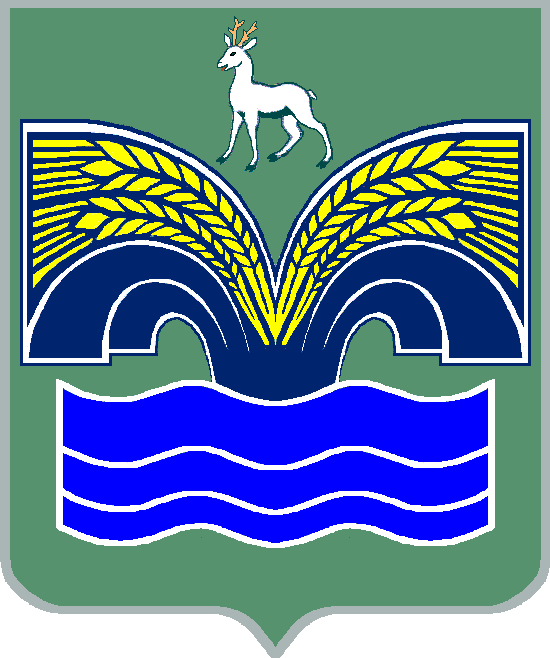 АДМИНИСТРАЦИЯМУНИЦИПАЛЬНОГО РАЙОНА КРАСНОЯРСКИЙСАМАРСКОЙ ОБЛАСТИПОСТАНОВЛЕНИЕот  08.04.2024  №  83О внесении изменений в административный регламент администрации муниципального района Красноярский Самарской области предоставления муниципальной услуги «Постановка на учет граждан, принимавших участие в специальной военной операции (членов их семей), имеющих право на бесплатное приобретение земельных участков из земель, находящихся в государственной или муниципальной собственности», утвержденный постановлением администрации муниципального района Красноярский Самарской области от 14.03.2024 № 59В соответствии с Законом Самарской области от 19.03.2024 № 15-ГД «О внесении изменений в отдельные законодательные акты Самарской области», пунктом 5 статьи 44 Устава муниципального района Красноярский Самарской области, принятого решением Собрания представителей муниципального района Красноярский Самарской области от 14.05.2015 № 20-СП, постановлением администрации муниципального района Красноярский Самарской области от 14.07.2022 № 179 «Об утверждении порядка разработки и утверждения административных регламентов предоставления муниципальных услуг», Администрация муниципального района Красноярский Самарской области ПОСТАНОВЛЯЕТ:	1. Внести в административный регламент предоставления муниципальной услуги «Постановка на учет граждан, принимавших участие в специальной военной операции (членов их семей), имеющих право на бесплатное приобретение земельных участков из земель, находящихся в государственной или муниципальной собственности», утвержденный постановлением администрации муниципального района Красноярский Самарской области от 14.03.2024 № 59, следующие изменения:в разделе I. «Общие положения»:подпункт 1.1.2.2. пункта 1.1.2. подраздела 1.1. после слов «возложенных на Вооруженные Силы Российской Федерации» дополнить словами «или войска национальной гвардии Российской Федерации»;в разделе II «Стандарт предоставления муниципальной услуги»:в пункте 2.3.3. подраздела 2.3. слова «региональной информационной системы «Портал государственных и муниципальных услуг (функций) Самарской области» заменить словами «государственной информационной системы Самарской области «Портал государственных и муниципальных услуг»;подпункт «4» пункта 2.7.1. подраздела 2.7. после слов «возложенных на Вооруженные Силы Российской Федерации» дополнить словами «или войска национальной гвардии Российской Федерации»;в подпункте «5» пункта 2.7.2. подраздела 2.7. после слов «возложенных на Вооруженные Силы Российской Федерации» дополнить словами «или войска национальной гвардии Российской Федерации»; в абзаце 14 подраздела 2.13. слова «региональной информационной системы «Портал государственных и муниципальных услуг (функций) Самарской области» заменить словами «государственной информационной системы Самарской области «Портал государственных и муниципальных услуг»;в разделе III. «Состав, последовательность и сроки выполнения административных процедур, требования к порядку их выполнения, в том числе в электронной форме»:в абзаце 2 пункта 3.9.2. подраздела 3.9., абзаце 3 пункта 3.10.2. подраздела 3.10. слова «региональной информационной системы «Портал государственных и муниципальных услуг (функций) Самарской области» заменить словами «государственной информационной системы Самарской области «Портал государственных и муниципальных услуг».	2. Настоящее постановление опубликовать в газете «Красноярский вестник» и разместить на официальном сайте администрации муниципального района Красноярский Самарской области в сети Интернет.3. Настоящее постановление вступает в силу со дня его официального опубликования и распространяет свое действие на правоотношения, возникшие с 12.03.2024.4. Контроль за исполнением настоящего постановления возложить на врио руководителя комитета по управлению муниципальной собственностью администрации муниципального района Красноярский Самарской области Н.М.Шелабину.Глава района                                                                             Ю.А.ГоряиновМотринец 21526